佛山市2022年上半年中小学教师资格考试面试公告根据省教育厅统一部署和佛山市工作安排，现将2022年上半年中小学教师资格考试面试审核工作的有关事宜公告如下：一、面试对象（一）佛山市户籍人员；（二）持有佛山市居住证并在有效期内的外省（区、市）户籍人员；（三）佛山市内普通高等学校在读研究生、三年级及以上的本科学生、毕业学年的专科学生、幼儿师范学校毕业学年学生；（四）佛山市内居住或教师资格考试笔试报考地为佛山考区，持港澳台居民居住证或港澳居民来往内地通行证或五年有效期台湾居民来往大陆通行证的港澳台居民。以上人员须已参加中小学教师资格考试笔试且各科笔试成绩合格并在有效期内，方可报名参加本次面试。二、报名条件（一）具有中华人民共和国国籍，身体健康。（二）遵守宪法和法律，热爱教育事业，具有良好的思想品德。（三） 未达到国家法定退休年龄，具有以下两项条件之一的考生：（1）佛山市户籍；（2）持有佛山市居住证并在有效期内。  （四）符合《教师法》规定的学历要求：1.报考幼儿园教师资格面试，应当具备幼儿师范学校毕业及以上学历。2.报考小学教师资格面试，应当具备中等师范学校毕业及以上学历。3.报考初级中学教师资格面试，应当具备高等师范专科学校或者其他大学专科毕业及以上学历。4.报考高级中学教师资格面试和中等专业学校、技工学校、职业高级中学文化课、专业课教师资格面试，应当具备高等师范院校本科或者其他大学本科毕业及以上学历。5.报考中等职业学校实习指导教师资格（包括中等专业学校、技工学校、职业高级中学实习指导教师资格）面试，应当具备中等职业学校毕业及以上学历。港澳台居民参加全国中小学教师资格考试面试的报名条件，按照《教育部办公厅 中共中央台湾工作办公室秘书局 国务院港澳事务办公室秘书行政司关于港澳台居民在内地（大陆）申请中小学教师资格有关问题的通知》（教师厅〔2020〕1号）规定执行。（五）佛山市内普通高等学校在读研究生、三年级及以上的本科学生、毕业学年的专科学生、幼儿师范学校毕业学年学生，凭学校出具的在籍学习证明（或学生证）报考相应的教师资格（佛山科学技术学院所有校区的教师资格面试审核工作均统一由南海区教育局负责）。（六）符合上述报考条件，已通过中小学教师资格考试笔试且成绩在有效期内，方可报名参加面试。被撤销教师资格的，从撤销教师资格之日起，5年内不得报名参加考试；受到剥夺政治权利，或故意犯罪受到有期徒刑以上刑事处罚的，不得报名参加考试。曾参加教师资格考试有违规行为的，按照《国家教育考试违规处理办法》（教育部第33号令）的相关规定执行。三、面试内容及科目    （一）面试内容　　面试依据教育部印发的《中小学和幼儿园教师资格考试标准（试行）》和《考试大纲（试行）》（面试部分）进行，包括备课（或活动设计）、试讲（或演示）、答辩（或陈述）等环节。面试主要考核职业道德、心理素质、仪表仪态、言语表达、思维品质等教学基本素养和教学设计、教学实施、教学评价等教学基本技能。考生可登录“NTCE-中国教育考试网”（http://ntce.neea.edu.cn）查阅各科目考试大纲。　 （二）面试科目　　1.幼儿园教师资格面试不分科目。　　2.小学教师资格面试分语文、数学、英语、社会、科学、体育、音乐、美术、心理健康教育、信息技术、小学全科、特殊教育，共12个科目。　　3.初级中学教师资格面试分语文、数学、英语、思想品德、历史、地理、物理、化学、生物、音乐、体育与健康、美术、信息技术、历史与社会、科学、心理健康教育、日语、俄语、特殊教育，共19个科目。　　4.高级中学教师资格面试分语文、数学、英语、思想政治、历史、地理、物理、化学、生物、音乐、体育与健康、美术、信息技术、通用技术、心理健康教育、日语、俄语、特殊教育，共18个科目。　　5.中等职业学校文化课教师面试科目与高级中学教师面试科目相同。中等职业学校专业课教师和实习指导教师的教师资格面试按《广东省中等职业学校专业课教师和实习指导教师资格考试面试大纲》（粤教继函〔2016〕37号）规定进行。四、报考流程（一）个人信息核对考生登陆“NTCE-中国教育考试网”（http://ntce.neea.edu.cn）核对个人信息。如个人信息发生变更，须携考生身份证、网上打印的笔试成绩列表、公安部门开具的个人信息变更证明（户口本或带有公章的其他纸质证明）、本人签名的书面变更申请（格式不限，须注明个人信息、联系方式及需要变更信息的准考证号码），提交至教师资格考试笔试报考机构。提交申请时间为2022年4月2日-8日（仅工作日受理），逾期不予受理。考生可于4月15日起自行登陆“NTCE-中国教育考试网”查看变更结果，考试机构不另行通知。（二）网上报名　　网上报名时间：2022年4月15日-18日。　　符合面试报考条件的考生在报名时间内，登录“NTCE-中国教育考试网”按照栏目指引进行网上报名，准确填写面试类别、面试科目和面试考区等信息。报名时间截止后，报名系统将自动关闭，不再受理考生报名。　　内地考生可选择户籍所在地、居住地（须办理当地居住证且在有效期内）、就读学校所在地（仅限普通高等学校三年级及以上的全日制学生、毕业学年的全日制专科学生和全日制在读研究生，含港澳台学生）为报考考区。高校在校生可选择在户籍所在地或就读学校所在地报考。港澳台居民可选择居住地、教师资格考试笔试报考地为报考考区。　　日语、俄语科目不再集中安排考试，报考以上科目的考生可选择户籍所在地、居住地和就读学校所在地为报考考区。　　广州市报考中职专业课教师和中职实习指导教师的考生须选择“广州中职专业课考区”为报考考区，其他考生（含中职文化课考生）选择户籍所在地、居住地和就读学校所在地为报考考区。面试报名流程如下：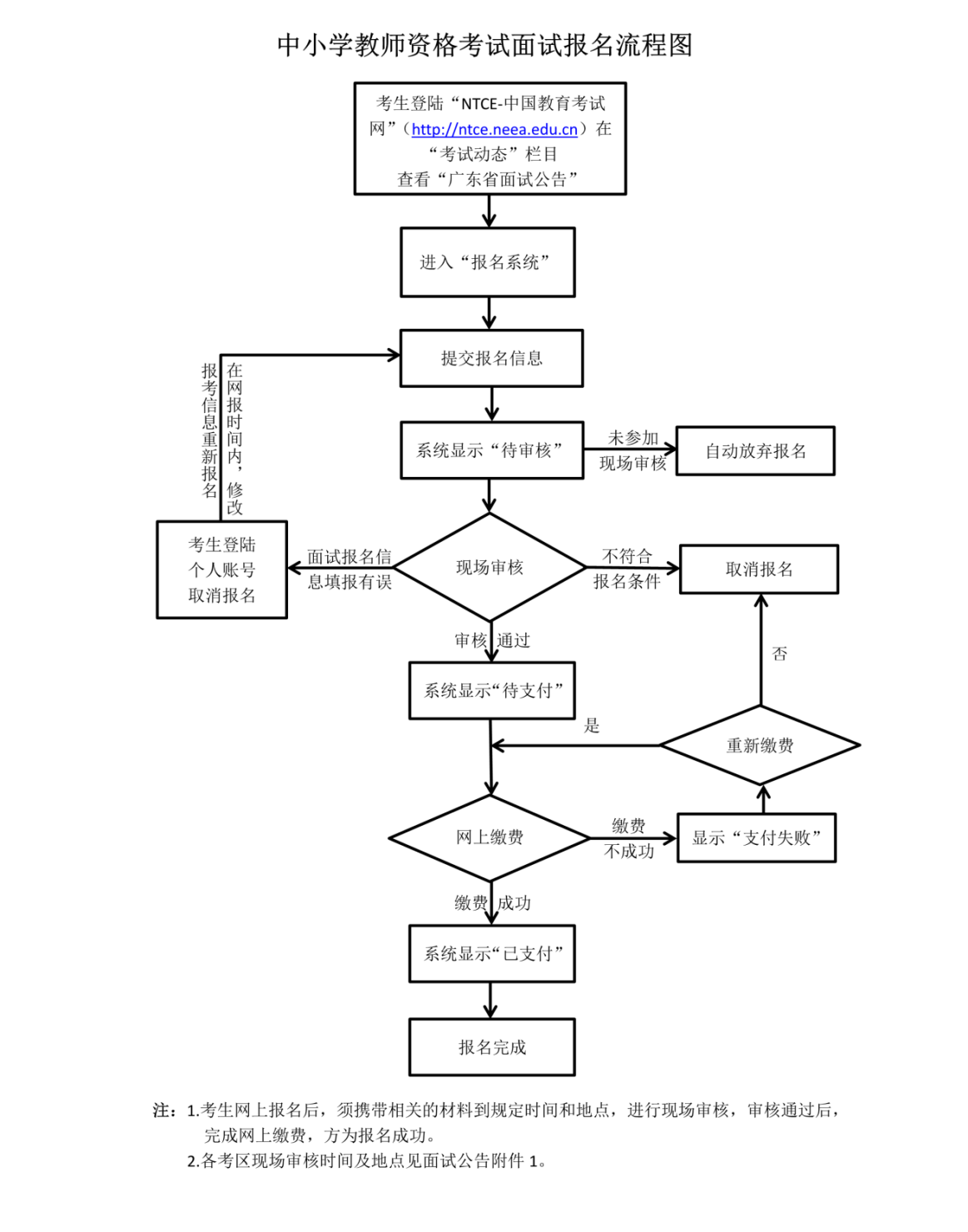 （三）网上审核　　考生网上报名完成后，应将相关证明材料在报考地所在区级教育行政主管部门规定的网址或平台进行线上审核, 各区的网上审核时间、线上审核指引、联系方式和受理范围见附件1。请考生及时查阅报考地所在区级教育行政主管部门发布的考试信息。线上审核需提交以下证明材料（线上审核需提交的证明上传材料必须为扫描文件，不得拍照上传）：　　1.在户籍所在地报考的考生：　　（1）居民身份证（需在有效期内）；　　（2）本人户口本或集体户口证明；　　（3）毕业证书。　　2.在居住地报考的考生：　　（1）居民身份证（需在有效期内）；　　（2）居住证（需在有效期内）；　　（3）毕业证书；　　3.在就读学校所在地报考的考生：　　（1）居民身份证（需在有效期内）；　　（2）学生证（需有有效注册信息）或学校学籍管理部门出具的在籍学习证明，具体样例见附件2；　　4.港澳台地区的考生：　　（1）港澳台居民居住证或港澳居民来往内地通行证或五年有效期台湾居民来往大陆通行证;　　（2）学历（学位）证书。线上审核确认后，报名信息不得更改。未经线上审核的考生，视为自动放弃本次面试报名。　　特别提示：2022年上半年佛山市佛山考区的中小学教师资格考试（面试）现场审核改为网上审核。佛山市教师资格考试面试考生材料审核将依托佛山市教师资格面试材料申报信息平台为申请人提供便捷服务，采用审核材料“零现场”方式，申请人不用到现场提交材料。请申请人在中国教师资格网完成网上报后，在佛山市教师资格面试材料申报信息平台（http://zp.nhedu.net/app/#/）提交本人“面试审核材料”。申请人在申报信息平台选择符合面试审核条件的区级教育行政部门，然后点击进入，提交上传审核材料的扫描件（禁止上传拍照材料），禁止选择不符合面试审核条件的区教育局进行上传审核材料。具体详情请关注佛山考区各区教育行政管理部门官网或官微发布的中小学教师资格考试（面试）公告。　　（四）网上缴费　　网上缴费时间：2022年4月21日24:00前。　　考生通过网上审核后，须于4月21日24:00前登录“NTCE-中国教育考试网”进行网上缴费，支付成功后即为报名完成。网上审核通过但未在规定时间内缴费者视为自动放弃报名，逾期不再补缴。　　根据教育部考试中心《关于中小学教师资格考试考务费标准的公告》（教试中心函〔2015〕147号）和《广东省发展改革委  广东省财政厅关于改革我省职业资格考试收费标准管理方式的通知》（粤发改规〔2019〕3号)的规定，面试费按每考生280元/人·次的标准收取 。面试费一旦缴纳不予退费，请考生注意。　　（五）准考证打印　　准考证打印时间：完成报名的考生，从2022年5月9日起可以登录“NTCE-中国教育考试网”打印准考证。　　（六）面试　　面试时间：2022年5月14日-15日（考生较多的考区可延长考试时间）。　　考生应按准考证上注明的时间、考点和场次参加面试，考点和场次由报名系统随机生成。　　各类考生面试程序如下：　　第一类：报考幼儿园教师资格，小学语文、数学、英语、社会、科学、体育、音乐、美术等科目教师资格，初级中学语文、数学、英语、思想品德、历史、地理、物理、化学、生物、音乐、体育与健康、美术、信息科技、历史与社会、科学等科目教师资格，高级中学语文、数学、英语、思想政治、历史、地理、物理、化学、生物、音乐、体育与健康、美术、信息技术、通用技术等科目教师资格：　　1.抽题。考点工作人员登录面试测评系统，从题库中随机抽取试题（幼儿园类别考生从抽取的2道试题中任选1道，其余类别只抽取1道试题），考生确认后，工作人员打印试题清单。　　2.备课。考生持试题清单、备课纸进入备课室，撰写教案（或活动演示方案）。准备时间20分钟。　　3.回答规定问题。考生由工作人员引导进入指定面试室。考官从试题库中随机抽取2道规定问题，要求考生回答。时间5分钟左右。　　4.试讲或演示。考生按准备的教案（或活动演示方案）进行试讲（或演示）。时间10分钟。　　5.答辩。考官围绕考生试讲（或演示）内容进行提问，考生答辩。时间5分钟左右。　　6.评分。考官依据评分标准对考生面试表现进行综合评分。　　第二类：报考小学心理健康教育、信息技术、小学全科、特殊教育，初中、高中、中职文化课心理健康教育、日语、俄语、特殊教育等科目教师资格：　　1.抽题。考生从报考科目的教材（考点提供）中随机抽取章节（课），作为备课和试讲内容。其中，“小学全科”先从语、数、英、音、体、美六科中随机抽取1门科目，再从该科目教材中随机抽取章节（课），作为备课和试讲内容。工作人员将考生抽取的章节（课）登记在试题卡上，考生签名确认。试题卡一式两份，考生一份，考官组一份。　　2.备课。考生持试题卡、备课纸，进入备课室，撰写教案（或活动演示方案）。准备时间20分钟。　　3.回答规定问题。考生由工作人员引导进入指定面试室。考官从“面试测评系统”中随机抽取2道规定问题，要求考生作答。时间5分钟左右。　　4.试讲（演示）。考生按照准备的教案（或活动演示方案）进行试讲（或演示）。时间10分钟。　　5.答辩。考官围绕学生试讲（或演示）内容进行提问，考生答辩。时间5分钟左右。“小学全科”考官适当提问非试讲科目的知识。　　6.评分。考官依据评分标准对考生面试表现进行综合评分。　　第三类：报考中等职业学校专业课教师和实习指导教师的教师资格：　　1.考生自带一本正式出版的本专业中职或以上学校的专业课或实习指导教材。抽题室工作人员对考生自带教材进行审核。审核通过后，考生随机抽取章节内容作为备课和试讲内容。抽题室工作人员将考生所抽题目登记在备课纸上，一式两份，考生签名确认后，一份交由考生备课，一份由考务工作人员交给考官。　　2.备课。考生根据抽取的备课内容，进行教学设计。时间20分钟。　　报考专业课教师的考生应按理论课或理实一体化课的要求，进行教学设计。报考实习指导教师的考生应按实验实训课的要求，进行教学设计。　　3.专业概述。考生针对拟任教专业进行专业概述。时间5分钟左右。　　4.试讲（演示）。考生按照准备的教学方案进行试讲（或演示）。时间10分钟。　　5.答辩。考官围绕考生试讲（或演示）内容进行提问，考生答辩。时间5分钟左右。　　6.评分。考官依据评分标准对考生面试表现进行综合评分。　　（七）成绩公布　　面试成绩公布时间：2022年6月15日。　　考生可在面试成绩公布后登录“NTCE-中国教育考试网”查询本人的面试成绩。考生如对本人成绩有异议，可在成绩公布后10个工作日内向报考考区申请成绩复核。复核内容仅限于是否漏评、漏登分，成绩统计合成是否有误，不涉及评分标准掌握宽严问题。　　已通过中小学教师资格考试（笔试和面试）的考生，可自行登录“NTCE-中国教育考试网”下载、打印PDF版考试合格证明。　　五、考试违规处理　　中小学教师资格考试属于《中华人民共和国刑法修正案（九）》中“法律规定的国家考试”范畴，考生在考试过程中，违规作弊或提供虚假证明材料的，按照《国家教育考试违规处理办法》（教育部令第33号）和《中华人民共和国刑法修正案（九）》的规定接受有关部门的处理。　　六、防疫要求当前，我国新冠肺炎疫情防控工作已进入常态化，为保障广大考生和考试工作人员的生命安全和身体健康，考生须遵守《教育部办公厅国家卫生健康委办公厅关于印发<新冠肺炎疫情防控常态化下国家教育考试组考防疫工作指导意见>的通知》（教学厅〔2020〕8号）规定，考生考前14天开始做好每日体温测量，填写个人健康监测表（见附件3）。体温测量记录以及出现身体异常情况的，要及时报告2022年上半年中小学教师资格考试面试佛山考区各区网上审核点（各区教育行政部门），经相关部门研判，具备条件方可参加考试。全体考生须预先注册“粤康码”，进入考点须出示出示“粤康码”，提供考前48小时内（按首场考试入场时间计）核酸检测阴性证明并进行体温检测，且体温低于37.3℃，方可进入考点；体温等于或高于37.3℃的考生，须经考点医疗专业人员研判后，再决定考生能否继续参加考试。考生应至少提前1小时到达考点，进入考点时要听从现场工作人员指挥，保持安全距离，自觉出示健康码、核酸检测阴性证明，提交健康监测表，接受体温检测及身份验证。体温≥37.3℃的考生由专业医护人员立即带入临时隔离检查点观察，使用水银温度计进行体温复测，并排查其流行病学史，以确定体温异常原因。经复查体温仍不正常的考生由考点防疫工作小组的工作人员进行研判，作出安排至备用隔离考场进行考试或禁止其考试的决定。考生须密切关注并遵守2022年上半年教师资格考试面试广东省教育厅及佛山考区疫情防控最新规定。　　七、其他注意事项　　（一）考生须本人进行网上报名和网上审核确认，并对所填报的报考信息和网上报送的审核材料的准确性、真实性负责。禁止学校或任何机构替代考生报名，对违反规定而影响本人面试的，责任由考生本人承担。　　（二）网上报名系统有判别考生笔试成绩是否具备面试报名资格的功能，考生只有在所报面试类别和科目对应的笔试各科目成绩均合格且在有效期内，才能在“中小学教师资格考试网”上进行面试报名。 　　（三）考生注册报名时上传的照片应为本人近6个月内的免冠正面证件照，此照片将用于准考证和考试合格证明，请考生按规定上传照片，如因照片上传不合格而影响本人考试的，责任由考生承担。　　（四）参加2022年上半年之前全国中小学教师资格考试笔试成绩合格的考生，在面试报名时需要重新进行注册和填报个人信息，重新注册操作不影响考生的面试报名资格。参加2022年上半年笔试考试的考生不用重新注册。　　（五）考生忘记注册密码可通过以下三种途径重置：　　1.自助重置密码　　考生可通过回答注册时预设的“密码保护问题”自助重置密码。　　2.短信获取密码　　考生可通过报名注册时所填写的手机号码短信获取密码（注：手机短信为考生重新获取密码的重要途径，在参加中小学教师资格考试期间，请考生慎重更换手机号码）。　　3.拨打教育部考试中心客服电话　　考生可在工作时间内通过拨打教育部考试中心客服电话进行密码重置（客服电话010-82345677）。　　（六）已取得中小学教师资格考试合格证明且在有效期内的考生，可在每年春季或秋季，向户籍所在地、居住地（须办理当地居住证且在有效期内）、就读学校所在地（仅限应届毕业生和在读研究生，含港澳台学生）教育行政部门申请认定相应的教师资格。港澳台居民向居住地、教师资格考试所在地教育行政部门申请认定相应的教师资格。教师资格认定的具体时间、流程、需提交的材料等事宜，请向拟申请认定教师资格所在地的认定机构咨询。广东省每年中小学教师资格认定信息敬请关注“中国教师资格网”（https://www.jszg.edu.cn）, 广东省教育厅网站（http://edu.gd.gov.cn）和广东省教育厅官方微信（广东教育）。　　（七）更多全国中小教师资格考试面试相关信息，敬请关注“NTCE-中国教育考试网”，广东省教育厅网站和广东省教育厅官方微信（广东教育）。如有疑问可拨打当地区级教育行政管理部门面试报名机构咨询电话，佛山市各区区级教育行政管理部门面试机构联系方式见附件1。附件：1.2022年上半年中小学教师资格考试面试佛山 考区各区教育局网上审核点信息汇总表学籍证明（样例）3.个人健康监测表佛山市教育局2022年4月 8 日附件1佛山市2022年上半年中小学教师资格考试（面试）线上审核点信息附件2学 籍 证 明兹有学生      　     , 性别     ,         年    月出生，身份证号             　          ，学号       　          ，        年    月被我校全日制                专业录取，学历层次    ，学制　　     年。现处于       年级在读。特此证明。                                    大学（学院）学籍管理部门（盖章）                                                       年    月   日注：1.本证明仅供广东省内普通高等学校三年级及以上的全日制学生、毕业学年的全日制专科生、幼儿师范学校毕业学年全日制学生以及全日制研究生报考全国中小学教师资格考试使用;2.本证明由考生所在学校学籍管理部门或教学管理部门盖章后生效，二级学院盖章无效;３.如因学籍证明信息差错造成的遗留问题由考生及所在院校负责;４.报名中小学教师资格考试网上确认时，须提交此证明原件，复印件。附件32022年上半年中小学教师资格考试（面试）考生健康监测表姓名（正楷手写）：                  身份证号码：                    准考证号码：                       联系电话：                      注: 1.考生须认真、如实申报，在相应的□内打√。如出现感冒样症状，喘憋、呼吸急促、恶心呕吐、腹泻，心慌、胸闷，结膜炎以及其他异常的须填写信息情况。考生应自行打印、填写本申报表，并在接受检查时向考点工作人员提供。考区代码考区名称线上审核指引审核起止时间联系电话网址及公众号备注4406佛山考区南海区2022年上半年中小学教师资格考试佛山考区南海区面试审核在佛山市南海区教师信息平台（http://zp.nhedu.net/app/#/）提交“面试审核材料”，进行网上审核。具体详情请关注南海区教育局官网（http://www.nanhai.gov.cn/fsnhq/bmdh/zfbm/qjyj/xxgkml/tzgg/index.html）4月18日-20日上午：8:30-11:30，下午：14:30-17:300757-86335435http://www.nanhai.gov.cn/fsnhq/bmdh/zfbm/qjyj/xxgkml/tzgg/index.html微信公众号：南海教育1、首先在（http://ntce.neea.edu.cn）教育部中小学教师资格考试系统进行面试报名的时间：2022年4月15日至4月18日2、然后进入佛山市南海区教师信息平台提交面试审核材料时间：2022年4月15日至4月18日，提交材料截止时间4月18日下午17：00                          3、中小学教师资格考试（面试）佛山考区南海区进行面试资格审核的时间：2022年4月18日8:30至4月20日17:30                                        4、考生面试资格审核合格后缴费截止时间：2022年4月21日23:59 逾期缴费视为放弃本次面试，缴费完成才算面试报名完成                                                      5、缴费完成的考生可于2022年5月9日起至5月15日打印准考证4406佛山考区高明区2022年上半年中小学教师资格考试佛山考区高明区面试审核在佛山市高明区教师信息平台（http://zp.nhedu.net/app/#/）提交“面试审核材料”，进行网上审核。具体详情请关注“高明教育”微信公众号4月18日-20日上午：8:30-11:30，下午：14:30-17:300757-88282322网址：http://www.fsgmjy.cn/微信公众号：高明教育1、首先在（http://ntce.neea.edu.cn）教育部中小学教师资格考试系统进行面试报名的时间：2022年4月15日至4月18日2、然后进入佛山市高明区教师信息平台提交面试审核材料时间：2022年4月15日至4月18日，提交材料截止时间4月18日下午17：00                          3、中小学教师资格考试（面试）佛山考区高明区进行面试资格审核的时间：2022年4月18日8:30至4月20日17:30                                        4、考生面试资格审核合格后缴费截止时间：2022年4月21日23:59 逾期缴费视为放弃本次面试，缴费完成才算面试报名完成                                                      5、缴费完成的考生可于2022年5月9日起至5月15日打印准考证4406佛山考区三水区2022年上半年中小学教师资格考试佛山考区三水区面试审核在佛山市三水区教师信息平台（http://zp.nhedu.net/app/#/）提交“面试审核材料”，进行网上审核。具体详情请关注“三水教育”微信公众号4月18日-20日上午：8:30-11:30，下午：14:30-17:300757-87701826“三水教育”微信公众号1、首先在（http://ntce.neea.edu.cn）教育部中小学教师资格考试系统进行面试报名的时间：2022年4月15日至4月18日2、然后进入佛山市三水区教师信息平台提交面试审核材料时间：2022年4月15日至4月18日，提交材料截止时间4月18日下午17：00                          3、中小学教师资格考试（面试）佛山考区三水区进行面试资格审核的时间：2022年4月18日8:30至4月20日17:30                                        4、考生面试资格审核合格后缴费截止时间：2022年4月21日23:59 逾期缴费视为放弃本次面试，缴费完成才算面试报名完成                                                      5、缴费完成的考生可于2022年5月9日起至5月15日打印准考证4406佛山市禅城区考区2022年上半年中小学教师资格考试佛山考区禅城区面试审核在http://zp.nhedu.net/app/#/平台上提交“面试审核材料”进行网上审核。具体详情请关注禅城区教育局官网和官微4月18日-20日上午：8:30-11:30，下午：14:30-17:3082341110/82341261网址：http://www.chancheng.gov.cn/ccjy；公众号：禅城教育1、考生登陆教育部中小学教师资格考试系统报名后再登陆禅城区的官网和官微下载《佛山市禅城区教育局开展2022年上半年中小学教师资格考试面试审核公告》，重点查看禅城区面试审核的对象和所需上传的材料要求。2、面试网报请登陆教育部中小学教师资格考试系统（http://ntce.neea.edu.cn）进行面试报名，网上报名时间：2022年4月15日--4月18日；3、登陆：http://zp.nhedu.net/app/#/上传面试审核材料。上传材料时间：2022年4月15日--4月18日，上传提交材料截止时间：4月18日下午17：00 ；4、考生面试资格审核合格后缴费截止时间：2022年4月21日23:59 ，逾期缴费视为放弃本次面试，缴费完成才算面试报名完成 ；5、缴费完成的考生可于2022年5月9日起至5月15日打印准考证。日期健康信息健康信息行程记录行程记录行程记录14天内是否与确诊病例接触日期健康信息健康信息是否离开过广东省是否去过疫情高、中风险及重点地区是否去过疫情高、中风险及重点地区14天内是否与确诊病例接触2022年4月30日□正常□异常；具体情况：□是  □否□否□是；具体地点：□是  □否2022年5月1日□正常□异常；具体情况：□是  □否□否□是；具体地点：□是  □否2022年5月2日□正常□异常；具体情况：□是  □否□否□是；具体地点：□是  □否2022年5月3日□正常□异常；具体情况：□是  □否□否□是；具体地点：□是  □否2022年5月4日□正常□异常；具体情况：□是  □否□否□是；具体地点：□是  □否2022年5月5日□正常□异常；具体情况：□是  □否□否□是；具体地点：□是  □否2022年5月6日□正常□异常；具体情况：□是  □否□否□是；具体地点：□是  □否2022年5月7日□正常□异常；具体情况：□是  □否□否□是；具体地点：□是  □否2022年5月8日□正常□异常；具体情况：□是  □否□否□是；具体地点：□是  □否2022年5月9日□正常□异常；具体情况：□是  □否□否□是；具体地点：□是  □否2022年5月10日□正常□异常；具体情况：□是  □否□否□是；具体地点：□是  □否2022年5月11日□正常□异常；具体情况：□是  □否□否□是；具体地点：□是  □否2022年5月12日□正常□异常；具体情况：□是  □否□否□是；具体地点：□是  □否2022年5月13日□正常□异常；具体情况：□是  □否□否□是；具体地点：□是  □否2022年5月14日□正常□异常；具体情况：□是  □否□否□是；具体地点：□是  □否2022年5月15日□正常□异常；具体情况：□是  □否□否□是；具体地点：□是  □否